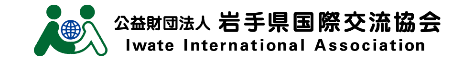 	２０　　　年　　　月　　　日　　受付者：　　　　　　　　　　　読みやすい字で、正しく記入してください。Please write clearly and correctly.１．何をしたいですか？／What would you like to study?□ にな日本語　／Absolute minimum for living in Japan□ の　／Daily conversations with family, friends, coworkers.□ ビジネス日本語　／Business Japanese□ 日本語の　／JLPT preparation　N　　　□ その　／Other（	）２．どのくらい学習したいですか？／How long would you like to study?□ １／a month	□ ２ヶ月／2 months	□ ３ヶ月／3 months	□ その他／Other（	）３．いつ学習したいですか？／When would you like to study? 
Mark ○ or write down the specific hours you are available to study in the allotted times below. ４．どこで学習したいですか？／Where would you like to study?□ アイーナ／In Aiina	□ その他／Other（	）５．いまの日本語能力／Your level of Japanese language proficiency① 聞き取り・会話／Listening & Conversationあいさつなどのながわかる／Understanding greetings and simple phrasesいやをくなどのなができる／Asking directions or shopping for items with no help・・などとができる／Chatting with your family and friends      のができる／Conversations in medical situations             
② 読み／Reading
□ ひらがな・がめる／Reading Hiragana and Katakana
□ がめる／Understanding easy or common Kanji                            
□ よくうながめる／Reading and understand easy or common words   
□ や、からされるがめる／Understanding written text at school, 
　　　　　　　　　　　　　　　　　　　　　　　　　　　　　　work or the government   ③ 書き／Writing
□  ひらがなカタカナがける／Writing in Hiragana and Katakanaメモやメールなどのながける／Taking a memo or Email of an easy messageなどへのができる／Filling out application blanks ビジネスがける／Writing business documents    ④ 試験／Tests
□ ／JLPT(Japanese Language Proficiency Test) N　　　J-TEST ／Test of Practical Japanese 　　　BJTビジネステスト／Business Japanese Proficiency Test 　　　６．その他／Otherかな／Kana／Sex／Age／Name姓/Family name名/First name名/First nameミドル/Middle nameミドル/Middle nameＭ ・ Ｆ／Nationality／Languages／LanguagesOccupation□/Student  □/Employee  □/Language instructor  
□ALT (Assistant Language Teacher)    □/Technical intern trainees  
□・/Homemaker  □その他/Other (                                 )□/Student  □/Employee  □/Language instructor  
□ALT (Assistant Language Teacher)    □/Technical intern trainees  
□・/Homemaker  □その他/Other (                                 )□/Student  □/Employee  □/Language instructor  
□ALT (Assistant Language Teacher)    □/Technical intern trainees  
□・/Homemaker  □その他/Other (                                 )□/Student  □/Employee  □/Language instructor  
□ALT (Assistant Language Teacher)    □/Technical intern trainees  
□・/Homemaker  □その他/Other (                                 )□/Student  □/Employee  □/Language instructor  
□ALT (Assistant Language Teacher)    □/Technical intern trainees  
□・/Homemaker  □その他/Other (                                 )□/Student  □/Employee  □/Language instructor  
□ALT (Assistant Language Teacher)    □/Technical intern trainees  
□・/Homemaker  □その他/Other (                                 )□/Student  □/Employee  □/Language instructor  
□ALT (Assistant Language Teacher)    □/Technical intern trainees  
□・/Homemaker  □その他/Other (                                 )TelephoneメールアドレスE-mailメールアドレスE-mail※Please make sure you fill this out.※Please make sure you fill this out.※Please make sure you fill this out.／Address〒〒〒〒〒〒〒いつ日本に来ましたか？(How long have you been in Japan?)(How long have you been in Japan?)いつまで日本にいますか？いつまで日本にいますか？(How long are you going to be in Japan?)(How long are you going to be in Japan?)(How long are you going to be in Japan?)月／Mon火／Tue水／Wed木／Thu金／Fri土／Sat日／Sun／Morning／Afternoon／Evening